Борьба с коррупцией     Средства борьбы с коррупцией в основное подразделяются на два вида - предупредительным или мягкие методы, и реакционные или жесткие методы. В число мягких методов входят, например, обучение, персональная политика (напр. ротация) и организационно-культурное развитие, а также определенные механизмы контроля. К числу жестких методов можно отнести законы и наказания. В борьбе разных государств против коррупции применяются различные методы. Так, для этой цели разработаны телевизионные и радиопередачи, социальные кампании, обучающие курсы, информация для общественности, правовые акты, исследования коррупции, информационные буклеты, дополнения к законам и пр..     Четкой позиции, какой из методов борьбы против коррупции является самым результативным, не существует. Одни и те же методы не обязательно должно подходить для различных культур. В то же время общеизвестно, что свобода средств массовой информации, доступность необходимой информации и пр. являются предпосылками для снижения коррупции.На сегодняшний день выделяют 3 стратегии противодействия коррупции:1. Общественное осознание опасности коррупции и ее последствий2. Предупреждение и предотвращение коррупции3. Верховенство закона и защита прав граждан.     Существуют основы, без которых коррупцию победить невозможно. Первое: при отсутствии независимых средств массовой информации с ней бороться бессмысленно, потому что никакая коррумпированная власть без внешнего общественного контроля не сможет себя переделать. СМИ должны постоянно подогревать эту проблему, держать ее на виду, показывать, что государство борется с коррупцией, благодаря этому будет происходить медленное, постепенное образование в это сфере, молодые люди будут осознавать, что взяточничество в России пресекается на корню, и уровень коррупции постепенно начнет падать.Уголовный кодекс Российской Федерации предусматривает два вида преступлений, связанных со взяткой: получение взятки (ст. 290); дача взятки       (ст. 291).ВЗЯТКОЙ МОГУТ БЫТЬ: Предметы - деньги, в том числе валюта, банковские чеки и ценные бумаги, изделия из драгоценных металлов и камней, автомашины, продукты питания, видеотехника, бытовые приборы и другие товары, квартиры, дачи, загородные дома, гаражи, земельные участки и другая недвижимость.Услуги и выгоды - лечение, ремонтные и строительные работы, санаторные и туристические путевки, поездки за границу, оплата развлечений и других расходов безвозмездно или по заниженной стоимости.Завуалированная форма взятки - банковская ссуда в долг или под видом погашения несуществующего долга, оплата товаров, купленных по заниженной цене, покупка товаров по завышенной цене, заключение фиктивных трудовых договоров с выплатой зарплаты взяточнику, его родственникам, друзьям, получение льготного кредита, завышение гонораров за лекции, статьи, и книги, «случайный» выигрыш в казино, прощение долга, уменьшение арендной платы, увеличение процентных ставок по кредиту и т.д.КТО МОЖЕТ БЫТЬ ПРИВЛЕЧЕН К УГОЛОВНОЙ ОТВЕТСТВЕННОСТИ ЗА ПОЛУЧЕНИЕ ВЗЯТКИ? Взяткополучателем может быть признано только должностное лицо - представитель власти или чиновник, выполняющий организационно-распорядительные или административно-хозяйственные функции.Представитель власти - это государственный или муниципальный чиновник любого ранга - сотрудник областной или городской администрации, мэрии, министерства или ведомства, любого государственного учреждения, правоохранительного органа, воинской части или военкомата, судья, прокурор, следователь и т.д.Лицо, выполняющее организационно-распорядительные или административно-хозяйственные функции - это начальник финансового и хозяйственного подразделения государственного и муниципального органа, ЖЭКа, член государственной экспертной, призывной или экзаменационной комиссии, директор или завуч школы, ректор ВУЗа и декан факультета и т.д.     Гражданин, давший взятку или совершивший коммерческий подкуп, может быть освобожден от ответственности, если:установлен факт вымогательства;гражданин добровольно сообщил в правоохранительные органы о содеянном.Не может быть признано добровольным заявление о даче взятки или коммерческом подкупе, если правоохранительным органам стало известно об этом из других источников.Заведомо ложный донос о вымогательстве взятки или коммерческом подкупе рассматривается Уголовным кодексом Российской Федерации как преступление и наказывается лишением свободы на срок до шести лет               (ст. 306). Взятка может быть предложена как на прямую («если вопрос будет решен в нашу пользу, то получите………»), так и косвенным образом. 	НЕКОТОРЫЕ КОСВЕННЫЕ ПРИЗНАКИ ПРЕДЛОЖЕНИЯ ВЗЯТКИ:1. Разговор о возможной взятке носит иносказательный характер, речь взяткодателя состоит из односложных предложений, не содержащих открытых заявлений о том, что при положительном решении спорного вопроса он передаст ему деньги или окажет какие-либо услуги; никакие «опасные» выражения при этом не допускаются.2. В ходе беседы взяткодатель, при наличии свидетелей или аудио, видеотехники, жестами или мимикой дает понять, что готов обсудить возможности решения этого вопроса в другой обстановке (в другое время, в другом месте).3. Сумма или характер взятки не озвучиваются; вместе с тем соответствующие цифры могут быть написаны на листке бумаги, набраны на калькуляторе или компьютере и продемонстрированы потенциальному взяткополучателю.4. Взяткодатель может неожиданно прервать беседу и под благовидным предлогом покинуть помещение, оставив при этом папку с материалами, конверт, портфель, сверток.5. Взяткодатель может переадресовать продолжение контакта другому человеку, напрямую не связанному с решением вопроса.Признаки коммерческого подкупа аналогичны признакам взятки.ВАШИ ДЕЙСТВИЯ В СЛУЧАЕ ПРЕДЛОЖЕНИЯ ИЛИ ВЫМОГАТЕЛЬСТВА ВЗЯТКИвести себя крайне осторожно, вежливо, без заискивания, не допуская опрометчивых высказываний, которые могли бы трактоваться взяткодателем (взятковымогателем) либо как готовность, либо как категорический отказ принять (дать) взятку;внимательно выслушать и точно запомнить предложенные Вам условия (размеры сумм, наименование товаров и характер услуг, сроки и способы передачи взятки, форма коммерческого подкупа, последовательность решения вопросов);постараться перенести вопрос о времени и месте передачи взятки до следующей беседы и предложить хорошо знакомое Вам место для следующей встречи;не берите инициативу в разговоре на себя, больше «работайте на прием», позволяйте потенциальному взяткополучателю (взяткодателю) «выговориться», сообщить Вам как можно больше информации;при наличии у Вас диктофона постараться записать (скрытно) предложение о взятке или ее вымогательстве.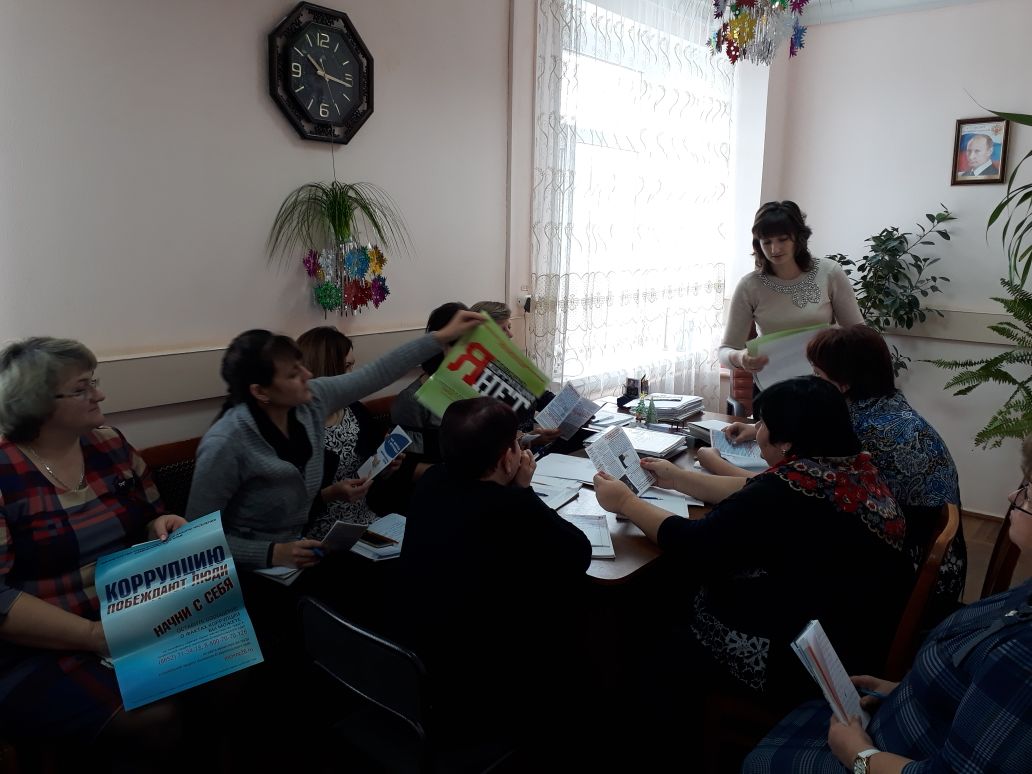 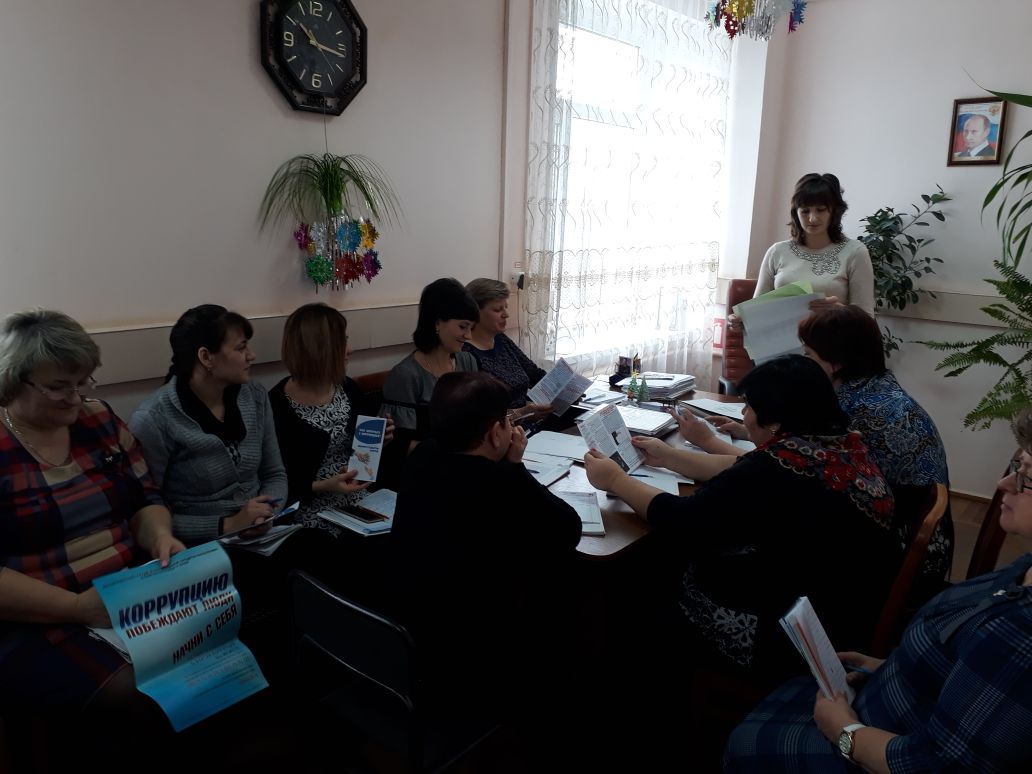 